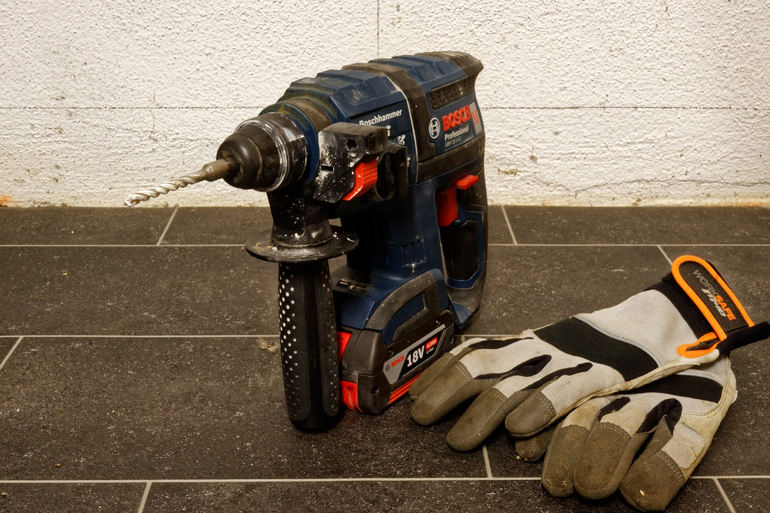 Когда можно шуметь?Новый закон Самарской области о шуме (официальное опубликование состоялось 29.12.2019 на сайте Правительства региона) существенно изменил время, в которое необходимо соблюдать тишину.  Поправки, внесенные документом № 120-ГД от 25.12.2018, увеличивают период тишины в регионе, который зависит от сезона. Соблюдать покой необходимо:с 01.06 по 31.08 — с 23.00 до 8.00 по будним дням, с 23.00 до 10.00 в субботу, воскресенье и в праздники;в остальное время года — с 22.00 до 8.00 по будним дням, с 22.00 до 10.00 в субботу, воскресенье и в праздники.тихий час  с 13-00 до 15-00 ежедневноПеречень запрещенных работ и действий не изменился (ст. 3 закона № 7-ГД). Как и прежде, не допускается:использовать звуковоспроизводящую аппаратуру на большой громкости;распевать песни, свистеть, громко кричать и ругаться;использовать пиротехнику;ремонтировать, строить или производить погрузку и разгрузку;не принимать меры для выключения неоднократно сработавшей автомобильной сигнализации;не принимать меры для прекращения шума, вызванного действиями домашнего животного.